非全日制研究生《计算机信息检索》选课说明（1）您的课程所选择的在线教学方式，课程采用石大云课堂为主，QQ群在线答疑为辅的在线教学方式。（2）面向研究生的授课说明（选课办法，上课要求，参考资料，考核办法等内容）①选课办法学生用学号和密码的方式在电脑端登录石大云课堂，找到《计算机信息检索》课程进行学习。学生登录QQ群进行在线答疑和互动。②上课要求学生按照课表时间按时上课。按照课程要求进行课程内容学习，积极参加课堂互动。完成课程随堂测验、课下作业，做好课前预习。③参考资料《信息检索》（第3版），黄如花主编，武汉大学出版社2019《信息检索与信息素养概论》（第2版），中国图书馆学学会目录学专业委员会组织编写，高等教育出版社2015 《信息检索技术实用教程》（第2版），曾健民、德红、高薇主编，清华大学出版社2017④考核办法平时成绩：40%期末成绩：60%（3）QQ交流群的二维码/群号码群号码：1050156050群名称：非全日制《计算机信息检索》-研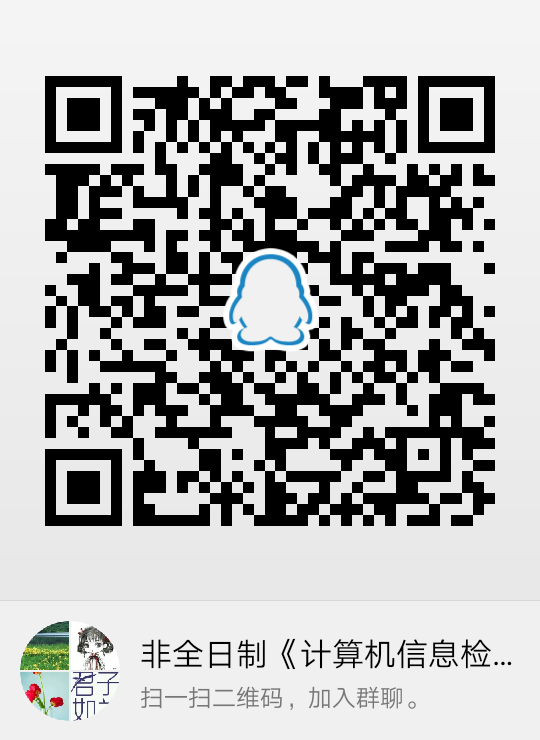 